Предварительная заявка на участие в мотокроссе (эндурокросс), квадрокроссе, джип-триале посвященным дню защиты детей 1 июня 2014г. Желающие принять участие в соревновании или быть спонсором мероприятия просим заранее подать заявление.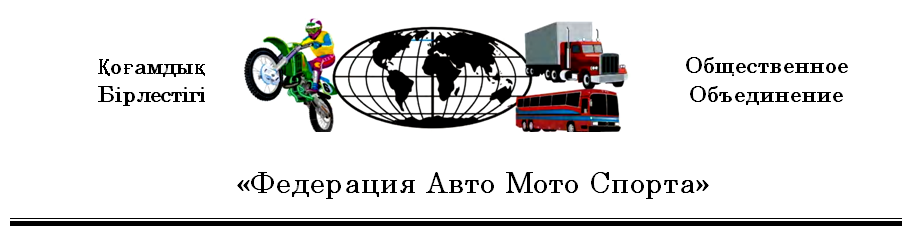 Организатор: ОО «ФАМС ЮКО» и Школа экстремальных видов спортаПри поддержке: Автошкола Авто Драйвер, Мотосалон BRP, Автомаркет Акбозат, Технология PRACTEX, Мотомагазин MOTOEXPERT.Подписывая данную заявку на участие в соревновании участник соглашается с регламентом соревнований, понимает и принимает всю ответственность возложенную на него. Так же подписывая данную заявку участник отказывается от каких-либо претензий к организаторам при нанесении повреждений его автомобилю или любому другому имуществу во время прохождения трассы, отказывается от претензий в случае нанесения вреда здоровью во время соревнования.Ф.И.О. участника:______________________________________________________________Подпись участника:____________________________________________________________Контактный номер:_____________________________________________________________Электронный адрес:____________________________________________________________Шымкент 2014